Załącznik nr 2 do Regulaminu konkursu OŚWIADCZENIE UCZESTNIKA KONKURSU KULINARNEGO„MINI MASTERCHEF”DLA UCZNIÓW KLAS IIW RAMACH PROJEKTU  „SŁAWINKOWSKA WIOSNA”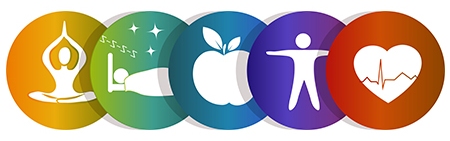 Ja, niżej podpisany/a, .................................................................................................................				(imię nazwisko rodzica lub opiekuna prawnego uczestnika konkursu) zamieszkały/a: ............................................................................................................................. 			(dane kontaktowe rodzica lub opiekuna prawnego: pełny adres zamieszkania, nr telefonu) niniejszym oświadczam, że jestem rodzicem/opiekunem prawnym: .....................................................................................................................................................			(imię i nazwisko dziecka) Wyrażam zgodę na uczestnictwo dziecka w Międzyszkolnym Konkursie Kulinarnym „Mini MasterChef” jednocześnie oświadczam, że zapoznałem/am się z treścią regulaminu ww. konkursu.Oświadczenie stanowi załącznik oraz akceptację wszystkich postanowień Regulaminu Międzyszkolnego Konkursu Kulinarnego „Mini MasterChef”.					 ……………………………………………. …………… 							(data, własnoręczny podpis rodzica/opiekuna prawnego)1. Wyrażam zgodę na przetwarzanie moich danych osobowych zgodnie z ustawą z dnia 29 sierpnia1997 r. o ochronie danych osobowych w związku z organizacją konkursu, w celu umożliwienia kontaktu organizatora z rodzicem/opiekunem prawnym uczestnika konkursu. 2. Oświadczam, że przyjmuję do wiadomości, iż podanie danych jest dobrowolne, mam prawo dostępu do treści swoich danych i ich poprawiania. 3. Oświadczam, że zostałem poinformowany, iż administratorem danych osobowych przetwarzanych w związku z organizacją konkursu jest Zespół Szkół nr 12 w Lublinie.Lublin. ……………………………………………. …………… 			(data własnoręczny podpis rodzica/opiekuna prawnego)